       Skip-Counting Spider Web Template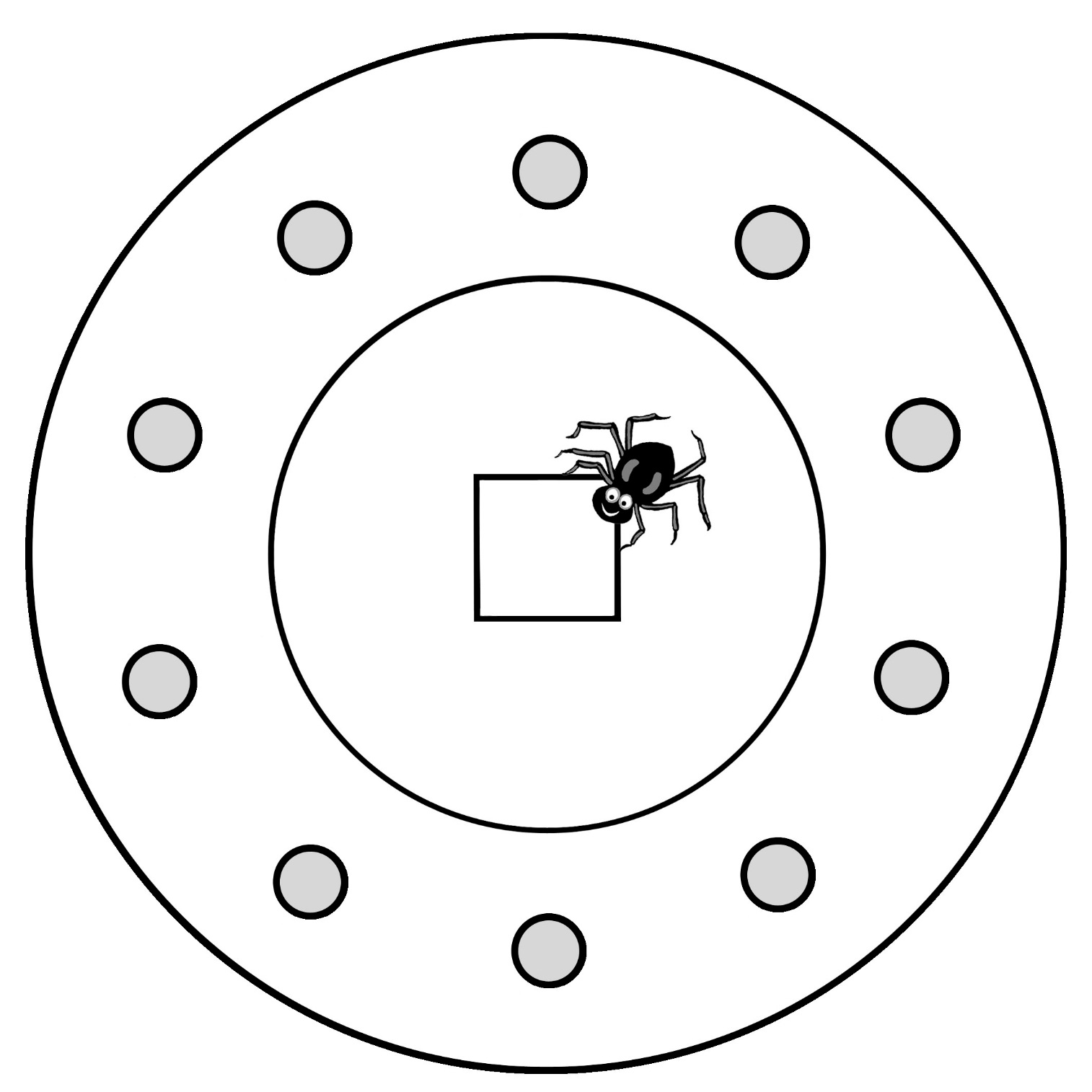 